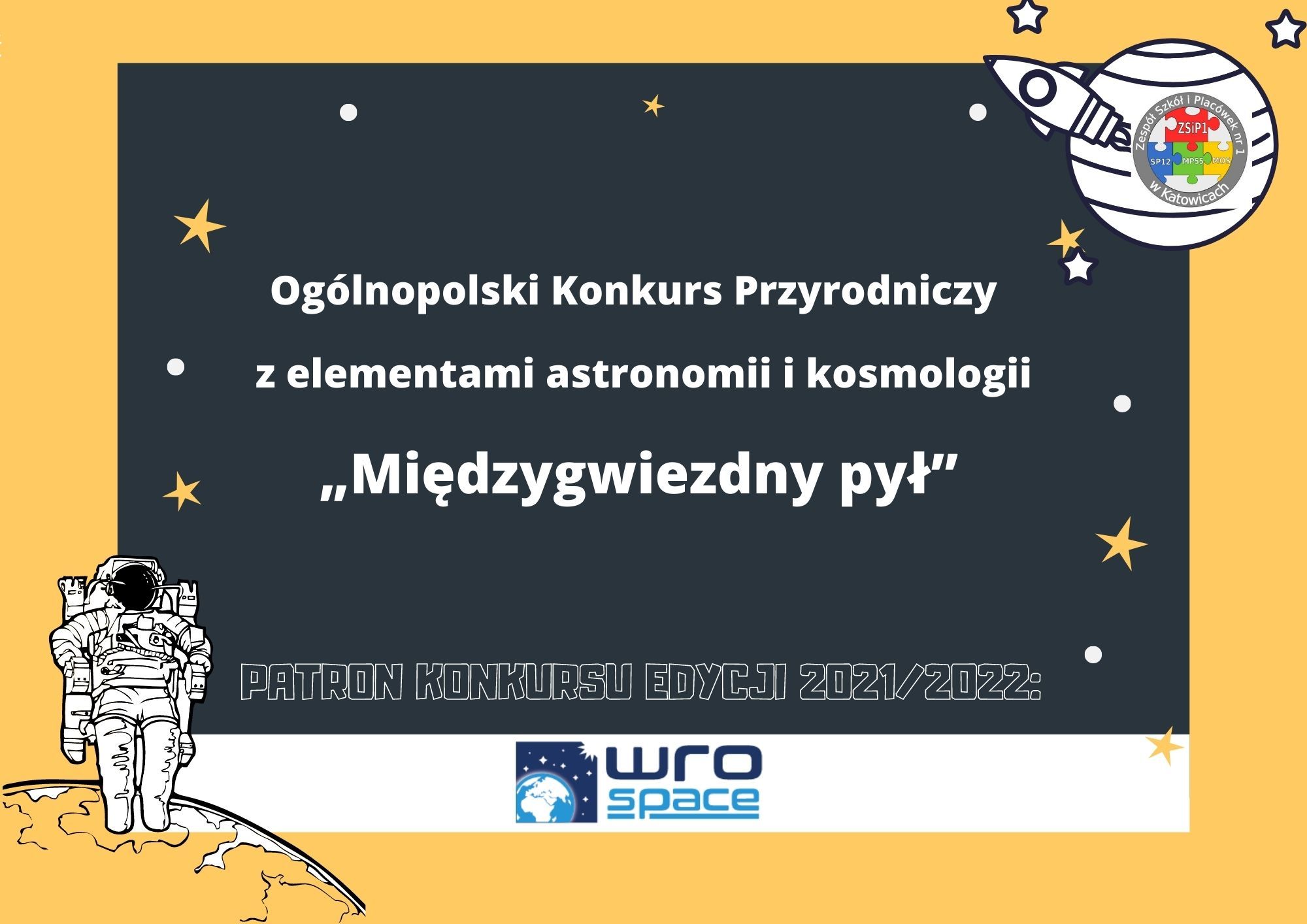 Regulamin konkursuZapraszamy uczniów szkół podstawowych oraz szkół średnich do udziału  w Ogólnopolskim Konkursie „Międzygwiezdny pył”. Konkurs obejmuje podstawowe zagadnienia z przyrody, geografii, fizyki, biologii, chemii, informatyki, ekologii oraz elementy astronomii i kosmologii. Tematyka przewodnia w edycji 2021/2022: Pierwiastki i cząstki w kosmosie.Ze względu na sytuację epidemiologiczną w kraju konkurs może zostać przeprowadzony częściowo lub całkowicie w formie zdalnej. Konkurs składa się z 3 etapów: 1 etap (szkolny), 2 etap (ogólnopolski), 3 etap (ogólnopolski-finał).Organizator konkursu:Zespołu Szkół i Placówek nr 1 w Katowicach 
ul. Paderewskiego 46, 40-282 Katowice
Tel./fax 32-255-50-36, e-mail: sekretariat@zsip1katowice.edu.plKomitet organizacyjny konkursu:Termin konkursu:Konkurs odbędzie się w trzech etapach:Zgłoszenia przyjmowane są do 28.02.2022r.Adresaci konkursu:Konkurs rozgrywany dla dwóch kategorii:uczniowie szkół podstawowych 7-8;uczniowie szkół średnich.Cele konkursu:popularyzowanie wiedzy przyrodniczej, w tym elementów astronomii i kosmologii;rozwijanie zainteresowań otaczającym światem u uczniów;doskonalenie umiejętności logicznego i twórczego myślenia uczniów;rozwijanie umiejętności autoprezentacji;kształtowanie kompetencji kluczowych;rozwijanie umiejętności samokształcenia się uczniów;zainteresowanie rozwojem nowoczesnych technologii w sektorze kosmicznym i ich wpływ na nasze życie codzienne,zainteresowanie najnowszymi odkryciami;kształtowanie u uczniów umiejętności dzielenia się wiedzą i swoją pasją z innymi;inspirowanie nauczycieli do stosowania nowoczesnych form i metod pracy z uczniami.Warunki konkursu:Zadania konkursowe dla uczniów 7-8 szkół podstawowych obejmują zagadnienia:Promieniowanie kosmiczne	(powstanie, skład, oddziaływanie)	Pierwiastki i cząstki - wkład w budowę planet, gwiazd	Obserwacje nieba – przyrządy	Zanieczyszczenie powietrza a obserwacje nieba	Rodzaje cząstek elementarnych	Różne koncepcje budowy materii		Robotyczne misje w celu poznania planet (np. Mars i łaziki itp.)	Zadania konkursowe dla uczniów szkół średnich obejmują zagadnienia:Promieniowanie kosmicznePowstawanie ciał niebieskichTeleskopy optyczneEkologia a technologia kosmicznaCząstki elementarneObserwacje astronomiczneRóżne koncepcje budowy materiiMisje robotyczne w służbie badań planet, np. MarsaGwiezdny pył - geneza, sposoby badańEtap szkolny: test wiadomości z zakresu tematyki głównej konkursu (30 minut) przeprowadzony zostanie on-line. Link do testu otrzymają szkolni koordynatorzy w dniu konkursu. Test zostanie przeprowadzony na platformie testowej. Uczniowie logując się wpisują pełne imię i nazwisko, podają klasę oraz szkołę.Test zostanie przeprowadzony o 9.03.2022r.  godzinie 14.00.Każdy uczeń zainteresowany udziałem w konkursie ma prawo bezpłatnego udziału w nim, po wcześniejszym zgłoszeniu chęci udziału do szkolnego koordynatora konkursu. Nad przeprowadzeniem szkolnego etapu czuwa szkolny koordynator konkursu. 	W 2 etapie (ogólnopolskim) mogą wziąć udział uczniowie, którzy z testu otrzymali najwyższy wynik w szkole i był on wyższy niż 70% wszystkich punktów do zdobycia.Etap II konkursu - ogólnopolski:Wykonanie pracy projektowej na wybrany temat z poniżej zaproponowanych. Możliwe formy prac projektowych:wykonanie prezentacji/fimów za pomocą różnych programów do tego celu przeznaczonych;przygotowanie gry w wybranym programie z opisem działania.Każda praca projektowa powinna zawierać literaturę.Opisane prezentacje (imię i nazwisko ucznia, szkoła, temat projektu) prosimy o przesłanie w celu zapoznania się z ich zawartością do 04.04.2022 na adres mailowy: miedzygwiezdnypyl@gmail.comW temacie prosimy wpisać: sp, temat 1… lub szkoła średnia, temat 1…W III etapie (ogólnopolskim finale) mogą wziąć udział uczniowie, którzy z testu oraz prezentacji otrzymali wynik wyższy niż 70% wszystkich punktów do zdobyciaEtap III konkursu – finał ogólnopolski:	Prezentacja przygotowanej pracy projektowej, tj. doświadczenia, eksperymentu, filmu, gry z wybranej tematyki– przygotowanie przez uczniów samodzielnego wystąpienia oraz seria pytań i odpowiedzi do pracy ucznia. W zależności od ilości uczniów biorących udział w 3 części konkursu prezentacje uczniów mogą zostać rozłożone na kolejne dni. Każdy uczeń zostanie powiadomiony o dokładnej godzinie swojej prezentacji w osobnej wiadomości. 	Termin prezentacji: 18-22.04.2022r.	Na wynik końcowy składa się suma punktów otrzymanych we wszystkich etapach konkursu.Wyniki konkursu zostaną ogłoszone w dniu 07.05.2022r. na stronie: http://zsip1katowice.edu.pl/szkola/z-zycia-szkoly/nauki-scisle/ogolnopolski-konkurs-miedzygwiezdny-pylZwycięzcy otrzymają dyplomy oraz nagrody a nauczyciele listy gratulacyjne. Zwycięzcy otrzymają miejsca: I, II, III i tytuł LAUREATA konkursu. Zwycięzcą konkursu zostanie uczeń, który uzyska najwyższą ilość punktów możliwych do zdobycia.Uczniowie uczestniczący w finale konkursu otrzymają dyplomy FINALISTY.Komisja może przyznać wyróżnienia i to nie tylko uczniom, biorącym udział w finale konkursu. Proponowana literatura:podręczniki szkolne;dostępna literatura popularno-naukowa przedstawiająca podstawowe wiadomości z zakresu inżynierii materiałowej, technologii kosmicznych, teleskopów, obserwacji, składu chemicznego ciał niebieskich itp.strony internetowe,Astronarium – różne odcinki,Urania – czasopismo.Proponowana literatura dla uczniów szkół podstawowych:Pierwiastki - każda książka, encyklopedia o pierwiastkachKosmiczne wyzwania, A.B. Chmielewski, Wyd. ZnakWielki atlas Kosmosu - wersja  polska (2006 rok wydania)Ziemia i Wszechświat - astronomia nie tylko dla geografów. Jerzy Kreiner. (rozdziały 13 - 15 + dodatek)https://ciemneniebo.pl/pl/zanieczyszczenie-sztucznym-swiatlemhttp://www.if.pw.edu.pl/~wosinska/am2/w17/segment7/main.htmhttps://www.ncbj.gov.pl/bp4-lodz/promieniowanie-kosmiczne http://dydaktyka.fizyka.umk.pl/FIAT_LUX/Pliki/Teleskopy_optyczne.pdfhttps://www.fuw.edu.pl/~neutrina/atmosfera.html 	     Proponowana literatura dla uczniów szkół średnich:Nie mamy pojęcia, J. Cham, D. Whiteson, Wyd. Insignishttps://www.youtube.com/watch?v=MPnVZ_GPhCYhttp://dydaktyka.fizyka.umk.pl/FIAT_LUX/Pliki/Teleskopy_optyczne.pdfZiemia i Wszechświat - astronomia nie tylko dla geografów. Jerzy Kreiner. (dodatek 16)www.urania.edu.pl/wiadomości/kosmiczne-technologie-rewolucjonizuja-przemyslhttp://www.if.pw.edu.pl/~wosinska/am2/w17/segment7/main.htmhttps://www.physicsmasterclasses.org/exercises/keyhole/pl/accelerators/main-7.htmlhttps://www.ncbj.gov.pl/bp4-lodz/promieniowanie-kosmicznehttps://www.fuw.edu.pl/~neutrina/atmosfera.htmlhttp://astronomianova.org/pdf/Astronomia_Konrad_Rudnicki.pdfPostanowienia końcowe:Uczestnictwo w konkursie jest całkowicie dobrowolne i nieodpłatne.Konkurs został zgłoszony do wpisania na listę konkursów zgłoszonych w roku szkolnym 2021/2022 do Kuratorium Oświaty w Katowicach i innych województwach (listy zostaną ogłoszone z końcem lutego 2022r.).Organizator zastrzega sobie prawo do zmiany Regulaminu, o czym niezwłocznie powiadomi uczestników.Przesłanie zgłoszenia na konkurs oznacza jednocześnie akceptację postanowień regulaminu, zobowiązanie do przestrzegania jego zapisów. Druk zgłoszenia i druk oświadczenia oraz zgoda (w załączeniu) należy przesłać skanem na adres mailowy konkursu miedzygwiezdnypyl@gmail.comInformacje o Konkursie zostaną zamieszczone na stronie internetowej oraz funpage konkursu:Fb: @miedzygwiezdnypyl	
http://zsip1katowice.edu.pl/szkola/z-zycia-szkoly/nauki-scisle/ogolnopolski-konkurs-miedzygwiezdny-pylWszelkie pytania dotyczące konkursu prosimy przesyłać drogą elektroniczną na adres: miedzygwiezdnypyl@gmail.comZałączniki stanowiące integralną część Regulaminu:Załącznik nr 1 – Formularz ZgłoszeniaZałącznik nr 2 – Klauzula informacyjnaZgłoszenia do konkursu:Zgłoszenia drogą elektroniczną dnia 28.02.2022r. na adres:miedzygwiezdnypyl@gmail.comw tytule prosimy o dopisek „Międzygwiezdny pył-sp”lub„Międzygwiezdny pył-szkoły średnie” 
Osoba do kontaktu:  Joanna Grecka-OtrembaZałącznik 1 Ogólnopolski Konkurs Przyrodniczy 
z elementami astronomii i kosmologiiZgłoszenie udziału w konkursie prosimy przesłać do 28.02.2022r.
 na adres mailowy miedzygwiezdnypyl@gmail.com w tytule prosimy o dopisek „Międzygwiezdny pył-sp” / „Międzygwiezdny pył-szkoła średnia”Nazwa szkoły, adres, nr telefonu, adres @mail:........................................................................................................................................................................................................................................................................................................................................................................................................................Imię i nazwisko nauczyciela/opiekuna:.....................................................................................................................@- mail nauczyciela: .......................................................................................                	UWAGA:Udział w konkursie jest równoznaczny z wyrażeniem przez uczestnika/opiekuna prawnego zgody na przetwarzanie danych osobowych i publikację wizerunku na potrzeby konkursu (ustawa o ochronie danych osobowych z dn. 29.08.1997r. Dz. U. nr 133, poz. 883 z póź. zm.)Ogólnopolski Konkurs Przyrodniczy 
z elementami astronomii i kosmologiiZałącznik 2Klauzula informacyjnaAdministratorem Pani/Pana danych osobowych jest Zespół Szkół i Placówek nr 1 w Katowicach, 40-282 Katowice, ul. Paderewskiego 46.Przetwarzanie danych osobowych odbywać się będzie na zasadach przewidzianych w Rozporządzeniu Parlamentu Europejskiego i Rady (UE) 2016/679z dnia 27 kwietnia 2016 r. w sprawie ochrony osób fizycznych w związku z przetwarzaniem danych osobowych i w sprawie swobodnego przepływu takich danych oraz uchylenia dyrektywy 95/46/WE (ogólne rozporządzenie o ochronie danych).Inspektorem danych osobowych u Administratora jest pani Patrycja Kaczmarczyk. Z inspektorem można się kontaktować pod numerem telefonu 0-32 60-61-328, e-mail: p.kaczmarczyk@cuw.katowice.plPani/Pana dane osobowe przetwarzane będą dla celu organizacji i przeprowadzenia konkursu;Podstawą do przetwarzania danych osobowych jest zgoda na przetwarzanie danych osobowych;Podanie danych jest dobrowolne, jednak konieczne do realizacji celów, do jakich zostały zebrane;Dane nie będą udostępniane podmiotom zewnętrznym z wyjątkiem przypadków przewidzianych przepisami prawa;Dane przechowywane będą przez okres niezbędny do realizacji wyżej określonych celów;Posiada Pani/Pan prawo dostępu do treści swoich danych oraz z zastrzeżeniem przepisów prawa: prawo ich sprostowania, usunięcia, ograniczenia przetwarzania, prawo do przenoszenia danych, prawo do wniesienia sprzeciwu, prawo do cofnięcia zgody w dowolnym momencie;Ma Pani/Pan prawo do wniesienia skargi do Generalnego Inspektora Ochrony Danych Osobowych;Pani/Pana dane nie będą przetwarzane w sposób zautomatyzowany i nie będą poddawane profilowaniu.Klauzula zgodyWyrażam zgodę na przetwarzanie danych osobowych ……………………………………  (imię i nazwisko uczestnika konkursu) w celach organizacji i przeprowadzenia konkursu oraz udostępnienia informacji o wynikach konkursu. Przyjmuję do wiadomości, iż administratorem danych osobowych jest Zespół Szkół i Placówek nr 1, 40-282 Katowice, ul. Paderewskiego 46. Posiadam wiedzę, że podanie danych jest dobrowolne, jednak konieczne do realizacji celów, w jakim zostały zebrane. ………………………………………(podpis rodzica/prawnego opiekuna)OświadczenieOświadczam, iż zapoznałam(em) się i akceptuję wszystkie warunki przewidziane w Regulaminie konkursu. ……………………………………………….    (podpis rodzica/prawnego opiekuna)dr Joanna Grecka-Otremba Zespół Szkół i Placówek nr 1 w KatowicachŚląskie Techniczne Zakłady Naukowe w Katowicachmgr inż. Magdalena Otto Zespół Szkół i Placówek nr 1 w Katowicachmgr inż. Violetta RaczyńskaSzkoła Podstawowa nr 1 im. Mikołaja Kopernika w Siemianowicach ŚląskichI Liceum Ogólnokształcące im. Jana Śniadeckiego w Siemianowicach Śląskichmgr Małgorzata Dudekmgr Marta Ciepiela Zespół Szkół Zawodowych HTS w Krakowiemgr Robert Góra I Liceum Ogólnokształcące im. Marcina Kromera w GorlicachEtapRodzaj działaniaTermin1 etap szkolnyTest wiedzy 
(forma stacjonarna/on-line)9.03.2022r. g.14.00Wyniki testu: 16.03.2022r. g.14.002 etapPrzygotowanie prezentacji/gryPrace przesyłamy do 4.04.2022r.Wyniki po 2 etapie w klasyfikacji łącznej: 13.04.2022r.3 etap
finał ogólnopolskiRozmowy indywidualne z uczestnikami finału / prezentacja prac / sesja pytań i odpowiedzi18-22.04.2022r.Po 2 etapie zostanie przedstawiony grafik sesji pytań i odpowiedzi. Etap przeprowadzony w formie on-line.Uczniowie zobowiązani są do posiadania kamery internetowej i załączenie jej podczas rozmów. W spotkaniu uczestniczy zespół konkursowy oraz uczeń.
Uczniowie zobowiązani są do podpisania się imieniem i nazwiskiem.Ogłoszenie wynikówOgłoszenie wyników7.05.2022r.Tematy prac projektowych dla uczniów klas 7-8 szkół podstawowych:Pierwiastki i cząstki w kosmosieMateriały w technologiach kosmicznych i ich pływ na środowisko.Teleskop i ja. Zanieczyszczenie światłem a obserwacje nieba.Czy wiesz jak działa CREDO? Sposoby detekcji promieniowania kosmicznego.Tematy prac projektowych dla uczniów szkół średnich:Materiały w technologiach kosmicznych i ich wpływ na środowisko.Teleskop i ja. Zanieczyszczenie światłem a obserwacje nieba. Czy wiesz jak działa CREDO? Sposoby detekcji promieniowaniaImię i nazwisko uczniaKlasa, adres mailowy